MESIN PEMBUAT PAKAN IKAN TERINTEGRASI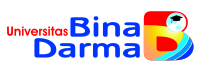 M.KUMRONI MAKMURIUNIVERSITAS BINA DARMA2014